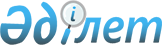 Курмин ауылдық округі Құрма ауылындағы көшелерді қайта атау туралыҚарағанды облысы Абай ауданы Курмин ауылдық округінің әкімінің 2020 жылғы 4 наурыздағы № 1 шешімі. Қарағанды облысының Әділет департаментінде 2020 жылғы 12 наурызда № 5745 болып тіркелді
      Қазақстан Республикасының 1993 жылғы 8 желтоқсандағы "Қазақстан Республикасының әкімшілік-аумақтық құрылысы туралы" Заңының 14 бабының 4 тармақшасының, Қазақстан Республикасының 2001 жылғы 23 қаңтардағы "Қазақстан Республикасындағы жергілікті мемлекеттік басқару және өзін-өзі басқару туралы" Заңының 35 бабының 2 тармағының негізінде және тұрғындардың пікірлерін ескере отырып , Курмин ауылдық округінің әкімі ШЕШІМ ЕТТІ:
      1. Қарағанды облысы, Абай ауданы, Курмин ауылдық округі, Құрма ауылындағы көшелер келесідей:
      1) Дружбы көшесін Достық көшесіне;
      2) Спасская көшесін Сарыарқа көшесіне;
      3) Лиманная көшесін Бірлік көшесіне;
      4) Мира, Мирная көшелерін біріктіріп Бейбітшілік көшесіне;
      5) Қазақстанның 50 жылдығы атындағы көшесін Абай көшесіне;.
      6) Асфальтная көшесін Керуен көшесіне;
      7) Молодежная көшесін Жастар көшесіне қайта аталсын.
      2. Осы шешімнің орындалуын бақылауды өзіме қалдырамын.
      3. Осы шешім алғаш рет ресми жарияланған күнінен кейін он күнтізбелік күн өткен соң қолданысқа енгізіледі.
					© 2012. Қазақстан Республикасы Әділет министрлігінің «Қазақстан Республикасының Заңнама және құқықтық ақпарат институты» ШЖҚ РМК
				
      Курмин ауылдық округінің әкімі:

Садвакасов А.Д.
